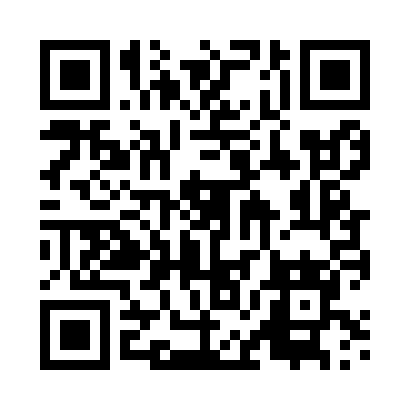 Prayer times for Lacko, PolandMon 1 Apr 2024 - Tue 30 Apr 2024High Latitude Method: Angle Based RulePrayer Calculation Method: Muslim World LeagueAsar Calculation Method: HanafiPrayer times provided by https://www.salahtimes.comDateDayFajrSunriseDhuhrAsrMaghribIsha1Mon4:156:2512:575:237:319:322Tue4:126:2212:575:247:339:353Wed4:096:2012:575:267:359:384Thu4:056:1712:565:277:369:405Fri4:026:1512:565:287:389:436Sat3:596:1212:565:307:409:467Sun3:556:1012:565:317:429:488Mon3:526:0812:555:337:449:519Tue3:486:0512:555:347:469:5410Wed3:456:0312:555:357:489:5711Thu3:416:0012:545:377:5010:0012Fri3:375:5812:545:387:5210:0313Sat3:345:5512:545:397:5410:0614Sun3:305:5312:545:407:5610:0915Mon3:265:5112:535:427:5710:1216Tue3:235:4812:535:437:5910:1517Wed3:195:4612:535:448:0110:1818Thu3:155:4312:535:468:0310:2219Fri3:115:4112:535:478:0510:2520Sat3:075:3912:525:488:0710:2821Sun3:035:3712:525:498:0910:3222Mon2:585:3412:525:518:1110:3523Tue2:545:3212:525:528:1310:3924Wed2:505:3012:525:538:1510:4325Thu2:455:2712:515:548:1710:4726Fri2:415:2512:515:558:1810:5027Sat2:405:2312:515:578:2010:5428Sun2:395:2112:515:588:2210:5529Mon2:385:1912:515:598:2410:5630Tue2:375:1712:516:008:2610:56